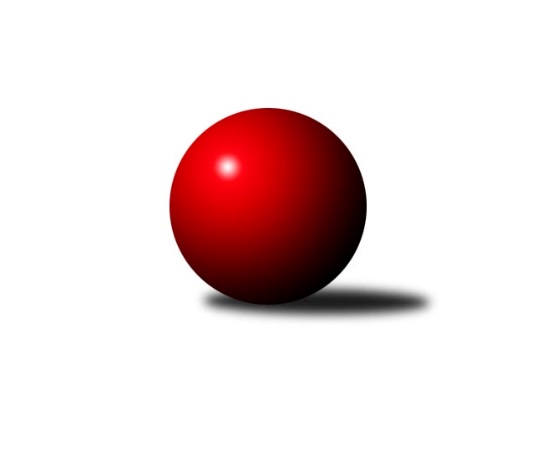 Č.19Ročník 2022/2023	23.5.2024 Přebor Domažlicka 2022/2023Statistika 19. kolaTabulka družstev:		družstvo	záp	výh	rem	proh	skore	sety	průměr	body	plné	dorážka	chyby	1.	Díly B	18	15	0	3	110.5 : 33.5 	(142.0 : 74.0)	2438	30	1714	724	50.7	2.	Zahořany B	19	14	1	4	94.0 : 58.0 	(137.0 : 91.0)	2361	29	1675	686	64.9	3.	Holýšov D	19	10	1	8	80.0 : 72.0 	(111.5 : 116.5)	2306	21	1641	665	66.9	4.	Kdyně C	18	8	0	10	66.5 : 77.5 	(108.5 : 107.5)	2200	16	1561	638	65.7	5.	Újezd C	19	8	0	11	68.5 : 83.5 	(108.5 : 119.5)	2186	16	1569	617	75.6	6.	Újezd B	19	0	0	19	28.5 : 123.5 	(64.5 : 163.5)	2142	0	1560	582	88.3Tabulka doma:		družstvo	záp	výh	rem	proh	skore	sety	průměr	body	maximum	minimum	1.	Zahořany B	10	9	0	1	59.0 : 21.0 	(81.5 : 38.5)	2392	18	2434	2331	2.	Holýšov D	10	8	1	1	54.0 : 26.0 	(63.0 : 57.0)	2415	17	2510	2312	3.	Díly B	8	8	0	0	60.0 : 4.0 	(75.0 : 21.0)	2488	16	2558	2399	4.	Újezd C	10	6	0	4	44.0 : 36.0 	(61.5 : 58.5)	2353	12	2427	2300	5.	Kdyně C	9	5	0	4	39.0 : 33.0 	(58.0 : 50.0)	2220	10	2452	1820	6.	Újezd B	9	0	0	9	14.5 : 57.5 	(28.5 : 79.5)	2163	0	2302	1906Tabulka venku:		družstvo	záp	výh	rem	proh	skore	sety	průměr	body	maximum	minimum	1.	Díly B	10	7	0	3	50.5 : 29.5 	(67.0 : 53.0)	2425	14	2500	2374	2.	Zahořany B	9	5	1	3	35.0 : 37.0 	(55.5 : 52.5)	2353	11	2474	2234	3.	Kdyně C	9	3	0	6	27.5 : 44.5 	(50.5 : 57.5)	2195	6	2428	1889	4.	Holýšov D	9	2	0	7	26.0 : 46.0 	(48.5 : 59.5)	2278	4	2397	2153	5.	Újezd C	9	2	0	7	24.5 : 47.5 	(47.0 : 61.0)	2190	4	2383	1961	6.	Újezd B	10	0	0	10	14.0 : 66.0 	(36.0 : 84.0)	2155	0	2251	2015Tabulka podzimní části:		družstvo	záp	výh	rem	proh	skore	sety	průměr	body	doma	venku	1.	Díly B	10	9	0	1	66.0 : 14.0 	(83.0 : 37.0)	2443	18 	5 	0 	0 	4 	0 	1	2.	Zahořany B	10	7	1	2	49.0 : 31.0 	(74.5 : 45.5)	2375	15 	4 	0 	1 	3 	1 	1	3.	Holýšov D	10	5	1	4	42.0 : 38.0 	(58.5 : 61.5)	2335	11 	4 	1 	0 	1 	0 	4	4.	Kdyně C	10	5	0	5	35.5 : 44.5 	(59.0 : 61.0)	2228	10 	3 	0 	2 	2 	0 	3	5.	Újezd C	10	3	0	7	31.0 : 49.0 	(53.0 : 67.0)	2200	6 	2 	0 	3 	1 	0 	4	6.	Újezd B	10	0	0	10	16.5 : 63.5 	(32.0 : 88.0)	2124	0 	0 	0 	5 	0 	0 	5Tabulka jarní části:		družstvo	záp	výh	rem	proh	skore	sety	průměr	body	doma	venku	1.	Zahořany B	9	7	0	2	45.0 : 27.0 	(62.5 : 45.5)	2340	14 	5 	0 	0 	2 	0 	2 	2.	Díly B	8	6	0	2	44.5 : 19.5 	(59.0 : 37.0)	2432	12 	3 	0 	0 	3 	0 	2 	3.	Holýšov D	9	5	0	4	38.0 : 34.0 	(53.0 : 55.0)	2255	10 	4 	0 	1 	1 	0 	3 	4.	Újezd C	9	5	0	4	37.5 : 34.5 	(55.5 : 52.5)	2226	10 	4 	0 	1 	1 	0 	3 	5.	Kdyně C	8	3	0	5	31.0 : 33.0 	(49.5 : 46.5)	2183	6 	2 	0 	2 	1 	0 	3 	6.	Újezd B	9	0	0	9	12.0 : 60.0 	(32.5 : 75.5)	2159	0 	0 	0 	4 	0 	0 	5 Zisk bodů pro družstvo:		jméno hráče	družstvo	body	zápasy	v %	dílčí body	sety	v %	1.	Jan Štengl 	 Holýšov D 	17	/	18	(94%)	31	/	36	(86%)	2.	Lukáš Pittr 	 Díly B 	16	/	17	(94%)	27.5	/	34	(81%)	3.	Iveta Kouříková 	 Díly B 	12	/	13	(92%)	20	/	26	(77%)	4.	Daniel Kočí 	 Díly B 	12	/	16	(75%)	22	/	32	(69%)	5.	Dana Kapicová 	 Díly B 	12	/	16	(75%)	20	/	32	(63%)	6.	Jaroslava Löffelmannová 	Kdyně C 	12	/	18	(67%)	21.5	/	36	(60%)	7.	Miroslav Schreiner 	Zahořany B 	11	/	11	(100%)	22	/	22	(100%)	8.	Jaromír Duda 	 Díly B 	11	/	13	(85%)	17.5	/	26	(67%)	9.	František Novák 	 Holýšov D 	11	/	14	(79%)	21	/	28	(75%)	10.	Libor Benzl 	Zahořany B 	11	/	16	(69%)	23.5	/	32	(73%)	11.	Martin Kuneš 	 Díly B 	10.5	/	16	(66%)	19.5	/	32	(61%)	12.	Tereza Krumlová 	Kdyně C 	10	/	13	(77%)	21	/	26	(81%)	13.	Alexander Kondrys 	Újezd C 	10	/	13	(77%)	20	/	26	(77%)	14.	Stanislav Šlajer 	 Holýšov D 	10	/	14	(71%)	16.5	/	28	(59%)	15.	Martin Smejkal 	Kdyně C 	9.5	/	14	(68%)	16.5	/	28	(59%)	16.	Jiří Havlovic 	Zahořany B 	9	/	13	(69%)	21	/	26	(81%)	17.	Alena Konopová 	Újezd C 	9	/	15	(60%)	14.5	/	30	(48%)	18.	Jana Dufková st.	Újezd B 	9	/	19	(47%)	20.5	/	38	(54%)	19.	Jitka Hašková 	Újezd C 	8	/	14	(57%)	16	/	28	(57%)	20.	Klára Lukschová 	Újezd C 	8	/	15	(53%)	15	/	30	(50%)	21.	Zdeňka Vondrysková 	Újezd C 	7.5	/	18	(42%)	18	/	36	(50%)	22.	Blanka Kondrysová 	Újezd C 	7	/	16	(44%)	16	/	32	(50%)	23.	Pavlína Vlčková 	Zahořany B 	7	/	16	(44%)	14	/	32	(44%)	24.	Lucie Horková 	 Holýšov D 	7	/	16	(44%)	11	/	32	(34%)	25.	Kristýna Krumlová 	Kdyně C 	6.5	/	13	(50%)	12.5	/	26	(48%)	26.	Pavel Strouhal 	Újezd B 	6.5	/	19	(34%)	15	/	38	(39%)	27.	Veronika Dohnalová 	Kdyně C 	5.5	/	13	(42%)	11	/	26	(42%)	28.	Michael Martínek 	 Holýšov D 	5	/	7	(71%)	11	/	14	(79%)	29.	Jáchym Pajdar 	Zahořany B 	5	/	9	(56%)	9.5	/	18	(53%)	30.	Slavěna Götzová 	Zahořany B 	5	/	9	(56%)	8	/	18	(44%)	31.	Jaroslav Buršík 	 Díly B 	5	/	10	(50%)	11	/	20	(55%)	32.	Šimon Pajdar 	Zahořany B 	5	/	11	(45%)	13	/	22	(59%)	33.	Milan Staňkovský 	Kdyně C 	5	/	18	(28%)	14	/	36	(39%)	34.	Jan Lommer 	Kdyně C 	4	/	6	(67%)	8	/	12	(67%)	35.	Alena Jungová 	Zahořany B 	4	/	9	(44%)	7	/	18	(39%)	36.	Radka Schuldová 	 Holýšov D 	4	/	15	(27%)	7.5	/	30	(25%)	37.	Jana Jaklová 	Újezd B 	4	/	15	(27%)	6.5	/	30	(22%)	38.	Božena Vondrysková 	Újezd C 	3	/	8	(38%)	6	/	16	(38%)	39.	Božena Rojtová 	 Holýšov D 	3	/	15	(20%)	7.5	/	30	(25%)	40.	Jiří Stehlík 	 Holýšov D 	2	/	2	(100%)	4	/	4	(100%)	41.	Kamil Hruška 	Zahořany B 	2	/	2	(100%)	4	/	4	(100%)	42.	Dana Tomanová 	 Díly B 	2	/	5	(40%)	3.5	/	10	(35%)	43.	Jan Mašát 	Zahořany B 	2	/	5	(40%)	3	/	10	(30%)	44.	Jana Dufková ml.	Újezd B 	2	/	5	(40%)	3	/	10	(30%)	45.	Jitka Kutilová 	Zahořany B 	2	/	7	(29%)	5	/	14	(36%)	46.	Jaroslav Získal st.	Újezd B 	2	/	17	(12%)	5	/	34	(15%)	47.	Václav Kuneš 	Újezd B 	2	/	19	(11%)	8	/	38	(21%)	48.	Jozef Šuráň 	 Holýšov D 	1	/	4	(25%)	2	/	8	(25%)	49.	Antonín Kühn 	Újezd B 	1	/	5	(20%)	4	/	10	(40%)	50.	Marta Volfíková 	 Díly B 	0	/	1	(0%)	1	/	2	(50%)	51.	Michaela Eichlerová 	Kdyně C 	0	/	1	(0%)	1	/	2	(50%)	52.	Pavlína Berková 	Újezd B 	0	/	1	(0%)	0	/	2	(0%)	53.	Pavel Mikulenka 	 Díly B 	0	/	1	(0%)	0	/	2	(0%)	54.	Jakub Křička 	 Holýšov D 	0	/	1	(0%)	0	/	2	(0%)	55.	Josef Novák 	 Holýšov D 	0	/	2	(0%)	0	/	4	(0%)	56.	Miloslava Lukschová 	Újezd C 	0	/	2	(0%)	0	/	4	(0%)	57.	Roman Vondryska 	Újezd C 	0	/	2	(0%)	0	/	4	(0%)	58.	Martin Jelínek 	 Holýšov D 	0	/	2	(0%)	0	/	4	(0%)	59.	Radek Schreiner 	Zahořany B 	0	/	5	(0%)	5	/	10	(50%)	60.	Kateřina Šebestová 	Kdyně C 	0	/	7	(0%)	3	/	14	(21%)	61.	Jürgen Joneitis 	Újezd C 	0	/	7	(0%)	1	/	14	(7%)	62.	Jaroslav Získal ml.	Újezd B 	0	/	11	(0%)	2.5	/	22	(11%)Průměry na kuželnách:		kuželna	průměr	plné	dorážka	chyby	výkon na hráče	1.	Kuželky Holýšov, 1-2	2352	1669	682	67.4	(392.1)	2.	TJ Sokol Zahořany, 1-2	2328	1656	672	69.0	(388.1)	3.	Sokol Díly, 1-2	2321	1645	675	67.1	(386.9)	4.	TJ Sokol Újezd Sv. Kříže, 1-2	2287	1635	651	69.8	(381.2)	5.	TJ Sokol Kdyně, 1-2	2236	1589	647	68.7	(372.8)Nejlepší výkony na kuželnách:Kuželky Holýšov, 1-2 Holýšov D	2510	9. kolo	Jan Štengl 	 Holýšov D	492	9. kolo Holýšov D	2491	3. kolo	Michael Martínek 	 Holýšov D	482	5. koloZahořany B	2474	5. kolo	Michael Martínek 	 Holýšov D	478	9. kolo Holýšov D	2448	6. kolo	Jiří Havlovic 	Zahořany B	473	5. koloZahořany B	2434	11. kolo	František Novák 	 Holýšov D	468	17. kolo Holýšov D	2432	5. kolo	František Novák 	 Holýšov D	463	9. kolo Holýšov D	2429	13. kolo	Jan Štengl 	 Holýšov D	459	6. kolo Holýšov D	2423	11. kolo	Iveta Kouříková 	 Díly B	459	3. kolo Díly B	2415	3. kolo	Michael Martínek 	 Holýšov D	455	6. kolo Díly B	2409	13. kolo	Jan Štengl 	 Holýšov D	451	3. koloTJ Sokol Zahořany, 1-2 Díly B	2447	9. kolo	Lukáš Pittr 	 Díly B	460	9. koloZahořany B	2434	19. kolo	Kamil Hruška 	Zahořany B	454	19. koloZahořany B	2431	3. kolo	František Novák 	 Holýšov D	450	1. koloZahořany B	2421	6. kolo	Miroslav Schreiner 	Zahořany B	446	8. koloZahořany B	2418	8. kolo	Jan Lommer 	Kdyně C	443	17. koloZahořany B	2415	9. kolo	Michael Martínek 	 Holýšov D	440	1. koloZahořany B	2409	1. kolo	Lukáš Pittr 	 Díly B	438	19. kolo Holýšov D	2397	1. kolo	Dana Kapicová 	 Díly B	438	19. kolo Díly B	2374	19. kolo	Libor Benzl 	Zahořany B	436	3. koloZahořany B	2366	17. kolo	Miroslav Schreiner 	Zahořany B	435	17. koloSokol Díly, 1-2 Díly B	2558	10. kolo	Lukáš Pittr 	 Díly B	464	4. kolo Díly B	2539	7. kolo	Lukáš Pittr 	 Díly B	462	11. kolo Díly B	2532	14. kolo	Daniel Kočí 	 Díly B	457	14. kolo Díly B	2530	11. kolo	Martin Kuneš 	 Díly B	454	7. kolo Díly B	2489	4. kolo	Jaromír Duda 	 Díly B	451	12. kolo Díly B	2483	1. kolo	Jaromír Duda 	 Díly B	451	14. kolo Díly B	2454	18. kolo	Lukáš Pittr 	 Díly B	451	18. kolo Díly B	2453	12. kolo	Lukáš Pittr 	 Díly B	447	10. kolo Díly B	2399	2. kolo	Lukáš Pittr 	 Díly B	445	7. koloZahořany B	2363	14. kolo	Iveta Kouříková 	 Díly B	444	7. koloTJ Sokol Újezd Sv. Kříže, 1-2 Díly B	2500	15. kolo	Lukáš Pittr 	 Díly B	478	17. kolo Díly B	2487	6. kolo	Blanka Kondrysová 	Újezd C	475	19. kolo Díly B	2437	17. kolo	Alena Konopová 	Újezd C	461	18. koloKdyně C	2428	13. kolo	Alena Konopová 	Újezd C	458	16. koloÚjezd C	2427	19. kolo	Alexander Kondrys 	Újezd C	454	12. koloKdyně C	2414	9. kolo	Jan Štengl 	 Holýšov D	453	4. koloZahořany B	2404	10. kolo	Blanka Kondrysová 	Újezd C	453	6. koloZahořany B	2400	7. kolo	Iveta Kouříková 	 Díly B	448	8. kolo Díly B	2399	8. kolo	Jan Štengl 	 Holýšov D	445	12. koloÚjezd C	2389	6. kolo	Tereza Krumlová 	Kdyně C	443	9. koloTJ Sokol Kdyně, 1-2Kdyně C	2452	10. kolo	Lukáš Pittr 	 Díly B	450	16. kolo Díly B	2427	16. kolo	Tereza Krumlová 	Kdyně C	446	18. kolo Díly B	2418	5. kolo	Tereza Krumlová 	Kdyně C	446	16. koloKdyně C	2376	16. kolo	Martin Smejkal 	Kdyně C	443	10. kolo Holýšov D	2358	10. kolo	František Novák 	 Holýšov D	439	10. koloKdyně C	2317	7. kolo	Jaroslava Löffelmannová 	Kdyně C	435	2. koloKdyně C	2311	4. kolo	Tereza Krumlová 	Kdyně C	434	14. koloZahořany B	2298	2. kolo	Dana Kapicová 	 Díly B	433	16. koloKdyně C	2284	18. kolo	Tereza Krumlová 	Kdyně C	433	5. koloKdyně C	2257	14. kolo	Lukáš Pittr 	 Díly B	433	5. koloČetnost výsledků:	8.0 : 0.0	6x	7.0 : 1.0	8x	6.0 : 2.0	17x	5.5 : 2.5	1x	5.0 : 3.0	5x	4.0 : 4.0	1x	3.5 : 4.5	1x	3.0 : 5.0	4x	2.5 : 5.5	1x	2.0 : 6.0	6x	1.0 : 7.0	7x